SELECTMEN’S MEETING  AGENDANovember 20th, 2019 Flag Salute 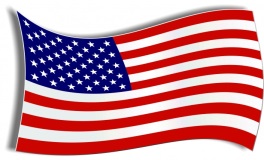 CALL TO ORDER: 6:00 PMROLL CALL: Nancy Hatch, Chair      Bill Rand, Vice      Gerald Folster    Lee Bryant     Debbie Hodgins, Administrative Assistant        Cathy Jordan, ClerkBill Rand will be absent for November and December meetings - ExcusedMINUTES:  Approve the October 16th, 2019 Selectmen’s minutesGUEST:  Susan Smith, Superintendent of SAD 63EXECUTIVE SESSION: NonePLANNING BOARD MINUTES:  October meeting minutes – Informational onlyCOMPREHENSIVE PLAN COMMITTEE:CEO REPORT:  See reportACO:Resignation letter from Kellie WernethEDDINGTON FIRE: InformationFire ContractROADS:Update on roads.Road Maintenance PolicyTREASURERS REPORT:  1.  CDGB – Policies2. Tax Acquired Property3. Budget workshop reminder4.  Phone/Internet issues update5.  Monthly reportsCLERKS REPORT: Election updateOLD BUSINESS:Boat LaunchNEW BUSINESS: PUBLIC COMMENTS:ADJOURNMENT:Time:Motion